جدول الساعات المكتبية         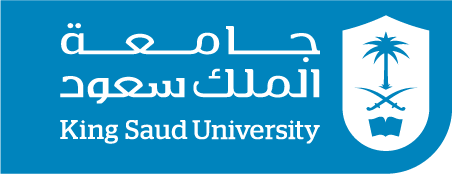 7-88 - 99-1010-1111-1212h10 -13 h13 -142-33-44-5الأحدالمقررس. مكتبية204M-203M-203M-5811M-5811M-الأحدالقاعةZoom Zoom ZoomZoomZoomالاثنينالمقررالاثنينالقاعةالثلاثاءالمقررس. مكتبية204M-203M-203M-5811M-5811M-الثلاثاءالقاعة Zoom Zoom ZoomZoomZoomالأربعاءالمقررالأربعاءالقاعةالخميسالمقررس. مكتبية204M-203M-203M-س. مكتبيةالخميسالقاعة ZoomZoomZoom